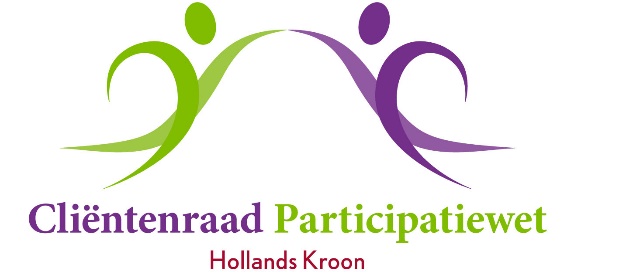 Verslag van de (digitale) vergadering van  6 oktober 2020Aanwezig:	Ronald van Huizen (secretaris, voorzitter a.i.)		Chantal Dubois		Erika Homburg 		Jannie de Jong 		Jeannette van Nuland 		Rolf Pfeil		Jaap Vlaming (adviseur)		Meta Overberg (notulist)Afwezig:	 -------------------------------------------------------------------------------------------------------------------------------------1.	Opening en mededelingen	Chantal zal iets later inloggen op de vergadering.2.	Vaststellen van de agenda	Er zijn geen wijzigingen op de agenda.3.	Verslag van het digitale overleg op 30 juni 2020	Pag. 2: Het congres van de LCR gaat niet door in december. Gehoopt wordt dat volgend jaar 	een congres gehouden kan worden.	Het verslag wordt zonder verdere opmerkingen vastgesteld.4.	Actielijst t/m juni 2020	Mede in verband met Covid-19 en andere omstandigheden zijn er weinig tot geen acties 	uitgevoerd.	Taken: verwerking landelijke tarieven is aandachtspunt bij de gemeente. Wordt afgevoerd 	van de lijst.	Acties Ronald:	- Medewerking gemeente vragen voor werving leden	- Overzicht maken van adviezen en brieven	- Armoedebeleid: punt voor punt behandelen. Memo opstellen.	Actie Meta:	- Rooster van aftreden opstellen. Wordt geagendeerd voor vergadering december.	Aandachtspunten blijven staan.	- Re-integratieproces en mogelijkheden	- Jaarcongres LCR	- Jaarlijks overleg met Team CUIP	- Jaarlijks overleg met Team Schulddienstverlening	- Onderzoeksplan gemeente (vermogenstoets) brief 7 mei5.	Ingekomen/uitgaande stukken	Ingekomen:	17-09	Gemeente: email met antwoorden op vragen inzake onderzoek Koepel Adviesraden 		sociaal domein	21-09	Koepel Adviesraden: toelichting met 17 vragen ter voorbereiding overleg 	Uitgaand:	14-09	Ronald: email met vragen en antwoorden uit vergadering 30 juni.6.	Adviezen & brieven aan, en antwoorden van het college van B&W	Op de onderstaande aan het college verzonden adviezen is nog geen schriftelijke reactie 	ontvangen.	2 juni 	Kwijtschelding schulden aan gemeente	30 juni	Bankafschriften en privacy	5 juli	Huishoudelijk Reglement7.	Memo behandeltermijnen	Casus bespreken. Ingebracht door Jaap en Erika.	Cliënt heeft een erfenis ontvangen en geeft dit door aan de gemeente omdat dit gevolgen 	zal hebben voor de uitkering. In de beschikking (januari) staat dat de uitkering wordt 	stopgezet en cliënt hiertegen in bezwaar kan gaan binnen 6 weken. De berekening zal later 	door de gemeente worden toegestuurd zodat cliënt weet wat de consequenties zijn. 	Na 10 maanden krijgt cliënt dat bericht met de financiële consequenties. Cliënt moet over die 	periode een groot bedrag terugbetalen omdat de beslissing zo lang heeft geduurd. Cliënt had 	ook op verzoek van de gemeente een zienswijze ingediend. Daarvan was maar een klein 	deel meegenomen in de definitieve beschikking. In al die voorliggende maanden heeft de 	gemeente geen contact opgenomen met de cliënt. In de beschikking wordt wel een excuus 	aangeboden, maar dit wordt gekoppeld aan corona. Maar in januari/februari was er nog geen 	sprake van corona. Ook werd aangegeven dat het feit dat deze beslissing zo lang op zich 	heeft laten wachten ook intern besproken zou worden. 	Een mogelijkheid voor cliënt had kunnen zijn om een dwangsom op te leggen aan de 	gemeente omdat deze in gebreke blijft met de wettelijke termijn voor het nemen van 	beslissingen. Maar een dergelijke procedure is niet uit te voeren voor een cliënt. 	De procedure na een erfenis is als volgt. Cliënt meldt dat hij in aanmerking komt voor een 	erfenis. De uitkering loopt door tot het moment dat het bedrag is ontvangen. Dan moet de 	cliënt het bedrag dat hij als uitkering van de gemeente heeft ontvangen over de periode van 	datum overlijden tot datum ontvangst van het geldbedrag, terugbetalen.	In dit geval heeft de berekening 10 maanden geduurd waardoor het terug te betalen bedrag 	hoog is opgelopen. 	Vraag: 	- Is het gebruikelijk dat de gemeente zo lang wacht met het geven van een berekening en 	een beslissing?	- Is het gebruikelijk dat bij een gevraagde zienswijze van cliënt er maar een deel van wordt 	vermeld in de beschikking?	- Is het gebruikelijk dat cliënt niet tussentijds door de gemeente wordt geïnformeerd over het 	uitblijven van een beslissing?	Deze vragen zullen aan het college van B&W worden voorgelegd.	Ronald zal hiervoor een 	memo opstellen.7.	Koepel Adviesraden Sociaal Domein 	Van Petra van der Horst van de Koepel Adviesraden is een brief ontvangen met een 	uitnodiging voor een fysiek gesprek. Daarin heeft zij 17 vragen opgesteld waar zij graag 	antwoord op heeft om inzicht te krijgen in onder andere de samenstelling en werkwijze van 	de Cliëntenraad. Ieder lid heeft de vragen beantwoord. Deze antwoorden worden 	samengevat en deze samenvatting zal in het gesprek met Petra dienen als handleiding en 	zal aan Petra worden overhandigd. Het gesprek wordt op 20 oktober gevoerd door Ronald, 	Jeannette en Meta. Jannie staat reserve. De leden spreken zich unaniem uit tegen een 	samenvoeging met de WMO-adviesraad.8.	Workshop november en vergadering december 2020	Ronald gaat een workshop voorbereiden die gehouden wordt op 10 november 2020, 	aanvang 14.00 uur. Er is een locatie gevonden waar de workshop fysiek gehouden kan 	worden, t.w. de Meerbaak in Middenmeer. Onderwerp zal zijn de Participatiewet. Voor het 	onderdeel WSW, Beschut Werk en Duurzaam werk met loonkostensubsidie, zal de heer Jan 	de Moel worden uitgenodigd. Hij is secretaris van het bestuur GRGA (sociale werkplaats 	Probedrijven te	Schagen). 9. 	Rondvraag	Erika heeft op eigen initiatief nog contact opgenomen met de organisatoren van het project 	Hertalen. Zij heeft een voorbeeldbrief gekregen waarin wordt gesproken over het aangaan 	van een lening bij de Kredietbank. De Cliëntenraad heeft in haar eerder uitgebrachte advies 	verzocht om bij schulden niet meer door te sturen naar e Kredietbank. Dat is in zoverre 	geaccepteerd door het college in de gevallen van schuld aan de gemeente. Maar niet bij 	schuldsanering, dan krijg je een saneringskrediet. 	Ronald stelt voor dit onderwerp nog eens te agenderen, bijv. voor de vergadering van 	december. Dit ter voorbereiding voor het overleg met het Team Schulddienstverlening.	Erika zal de voorbeeldbrieven aan Ronald sturen om deze op de agenda van december te 	plaatsen.	Jannie heeft klachten ontvangen over de Mobiele Balie (de Servicebus). Het is niet duidelijk 	wanneer hij waar staat. Is er een vaste route en zijn er vaste tijden? Waarom staat hij niet in 	de kleine kernen en wel in Anna Paulowna. Er staat ook nergens of hij wel of niet rijdt in deze 	Covid-19 tijd. Afgesproken wordt dat Meta dit zal navragen bij de gemeente.10. 	Sluiting	Niets meer aan de orde zijnde sluit Ronald deze digitale vergadering met dank aan allen.	Hij hoopt iedereen weer eens “in levende lijve” te zien op 10 november. 